≪記入にあたっての注意事項≫ボールペンなど文字が消せないペンで記入ください。（フリクションペンや鉛筆、シャープペン、修正液の使用不可）各募集期間終了後は、補助対象機器の変更や補助額の増額はできません。違う機種を2機種以上申込む際は、１枚の申込書で同一募集回に申込む必要があります。申込者は1名です。連名による申込はできません。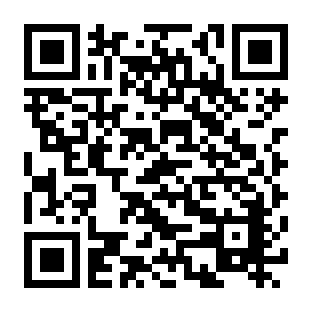 申込（設置）者　氏名・住所申込機器・補助金額
申込む機器の下線部及び□マスに数量・補助申込額を記載してください。各項目について、該当するもの一つを○で囲んでください。受付け通知の返信方法について、どちらかに〇印を付けてお選びください。Ｅメールアドレスは、申込者のアドレスを記載してください。(手続き代行者のＥメールアドレスは記載で　きません。)手続代行者（申込者本人が手続きをする場合は、記載不要です）下記の誓約事項をすべて確認し、同意いただける場合のみチェック欄にチェックを入れてください。（チェックの例：☑ ■ 等）注）同意いただけない場合は、申込みを受付することはできません。（ふりがな）氏　　名現在、居住されている住所〒機器設置場所注)上記住所と同じ場合は記載不要〒連絡先TEL（　　　　）　　　　－機器の種類数量・単価補助申込額太陽光発電注) 既設又は新設の定置用蓄電池もしくは電気自動車と接続することが条件注) 電気自動車と接続する場合には、V2H（ヴィークル・トゥ・ホーム）充電設備があることが条件。また、プラグインハイブリッド自動車<PHEV>等の電気以外を動力源とする自動車は対象外。　　　　　 kW×18,000円/kW＝　　　　　　　円※計算結果が125,000円以上の場合、右枠に記入する補助申込額は125,000円となります。　　　,000円(千円未満切捨)定置用蓄電池注) 既設又は新設の太陽光発電設備との接続が条件　　　　　kWh×15,000円/kWh＝　　　　　　　円※計算結果が60,000円以上の場合、右枠に記入する補助申込額は60,000円となります。　　　,000円(千円未満切捨)エネファーム（家庭用燃料電池）注) コレモは補助対象外注) 類似製品とのお間違いにご注意ください(定額) 　80,000円　　　,000円地中熱ヒートポンプシステム注) エコキュート等、地中の熱を利用しないものは補助対象外(定額)　200,000円　　　,000円ペレットストーブ注) 薪を使用できるストーブは補助対象外　　　台×　50,000円　　　,000円補　助　申　込　合　計　額　　　,000円確認事項選択肢設置される住宅について該当するものを選択してください。・新築又は改築・既築・リフォーム機器取得（工事完了）予定時期はいつ頃ですか。注）令和６年２月９日以前に取得した機器は補助対象外・令和  年　　月　予定・既に取得（工事完了）している第１回募集において抽選となり落選した場合、第２回目以降への継続申込を希望しますか。・希望する・希望しない【アンケート調査】北海道が主催する「太陽光パネル及び蓄電池の共同購入事業」の利用予定はありますか。・利用している・利用予定である・利用しない返信用はがき63円切手を貼り、返信先の申込者住所及び申込者氏名を記載し、はがきを同封して下さい。Eメール(申込者)メールアドレス　　　　　　　　　　　　＠手続代行会社名担当者名電話番号FAX番号Eメールメールアドレス　　　　　　　　　　　　　＠メールアドレス　　　　　　　　　　　　　＠メールアドレス　　　　　　　　　　　　　＠メールアドレス　　　　　　　　　　　　　＠誓約事項チェック欄申請者は、暴力団員又は暴力団関係事業者ではないことを誓約します。☐申請者は、札幌市税を滞納していないことを誓約します。☐要綱・要領及び関係法令の遵守、取得した機器について適切な管理を行うことを誓約します。☐上記誓約に反することが明らかになった場合は、申請の却下及び交付決定の取消されても異存なく、誓約内容の確認のため、札幌市が他の官公署に照会することについて承諾します。☐補助金交付申請兼完了届（様式２）の提出期限を必ず確認し、提出期限までに完了届を提出します。☐申込み内容を変更・中止する場合には、速やかに計画変更・中止届（様式3）を提出します。☐